Учащиеся МКОУ " Герейхановская СОШ № " им. М. Дибирова"  Сейфуллаева Минара (10 класс) и Сефералиев Мурад (6 класс) стали победителями муниципального этапа  VӀӀӀ Всероссийского конкурса юных чтецов "Живая классика"!5 марта 2019 года в малом зале Дворца культуры им. И.Г.Тагирова среди учащихся общеобразовательных организаций Сулейман-Стальского района прошел Всероссийский конкурс юных чтецов «Живая классика».       Конкурс проводился с целью пропаганды и популяризации чтения среди школьников, расширения читательского кругозора детей, привития любви к родному слову, повышения общественного интереса к библиотекам, поиска и поддержки талантливых детей.     В конкурсе приняли участие учащиеся 5-11 классов общеобразовательных учреждений района. Они получили возможность состязаться друг с другом в своих навыках чтения отрывков из прозаических произведений российских и зарубежных писателей. Во время своих выступлений учащиеся продемонстрировали оригинальный подход к раскрытию темы, грамотную речь, артистизм исполнения, используя музыкальное сопровождение, различные декорации и костюмы.Нашу школу представили 3 победителя школьного этапа : Сейфуллаева Минара, ученица 10 класса, Сейфуллаев Амин, ученик 8 класса, Сефералиев Мурад, ученик 6 класса. Подготовила учеников учитель русского языка и литературы Магомедова Джульетта Владимировна. По итогам жюри Минара и Мурад получили в сумме больше всех баллов. Амину же  не хватило буквально нескольких баллов, чтобы тоже оказаться в лидерах. Желаем нашим ребятам и Джульетте Владимировне  дальнейших побед и удач! 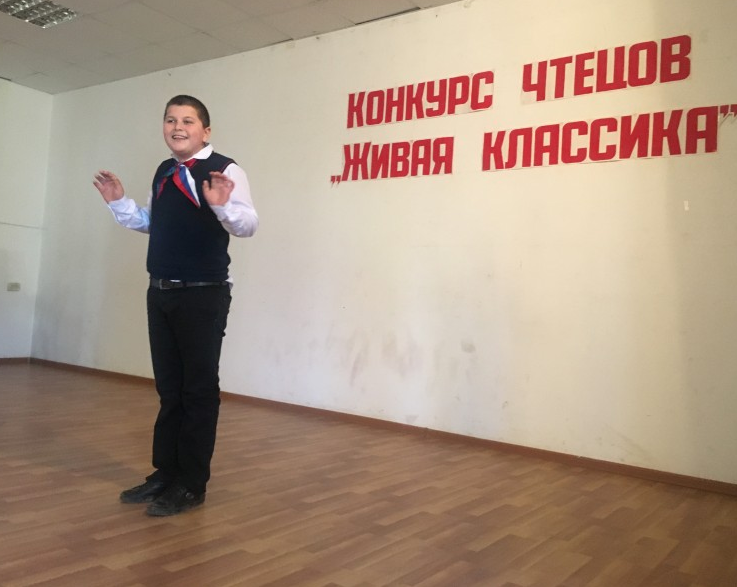 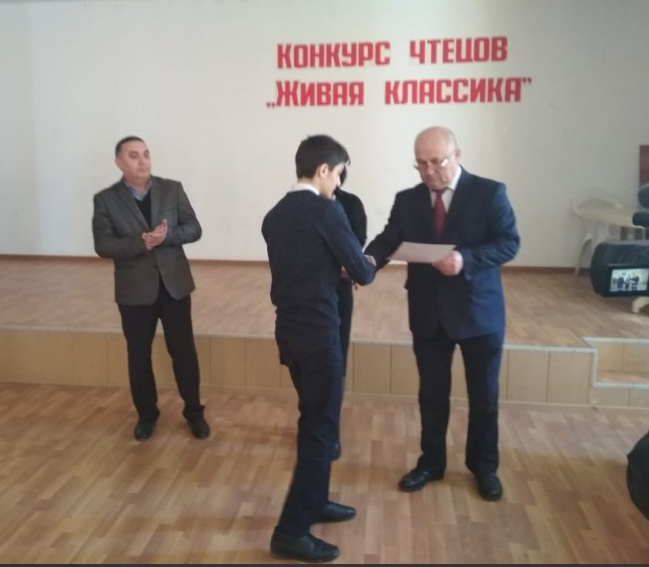 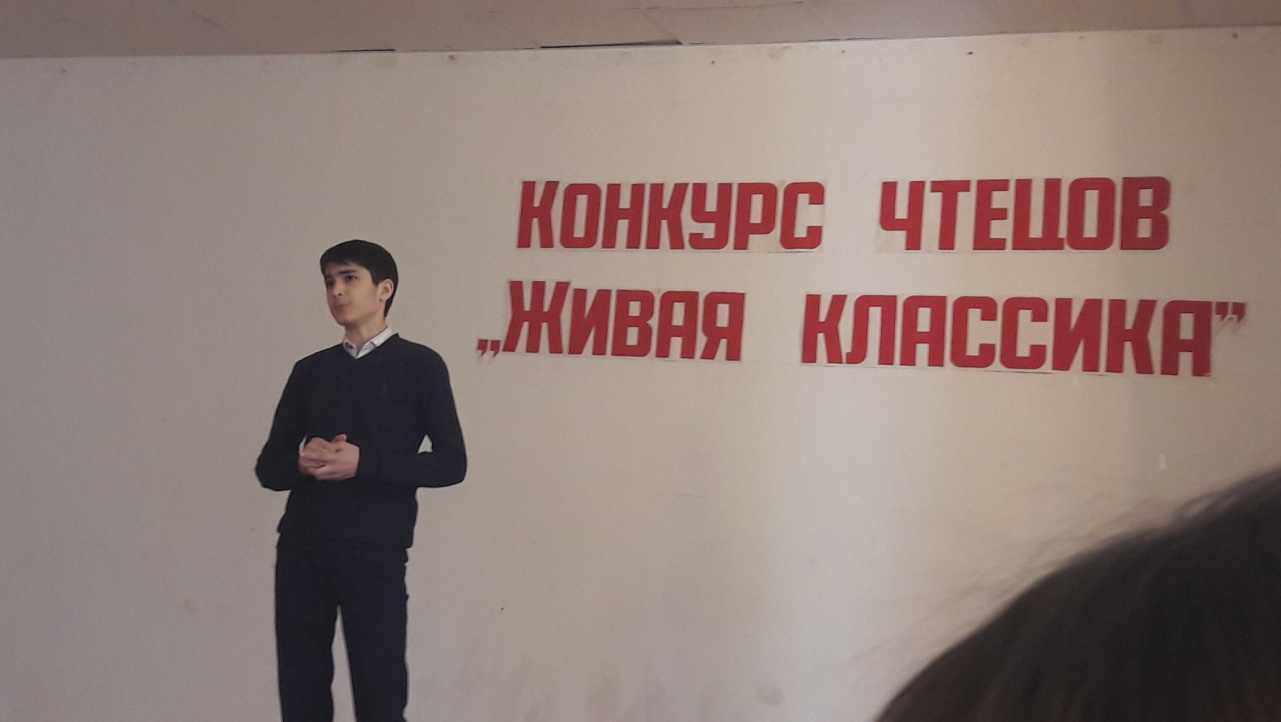 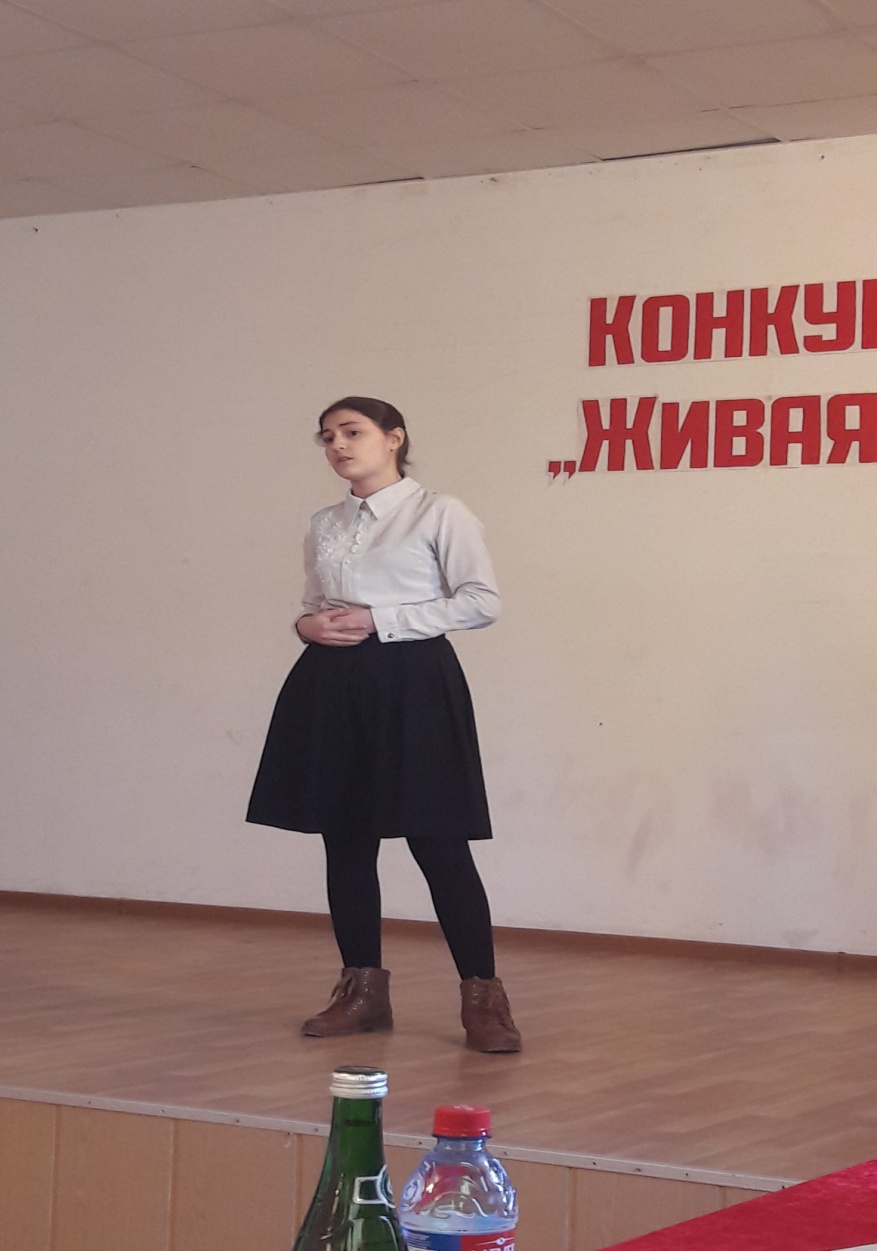 